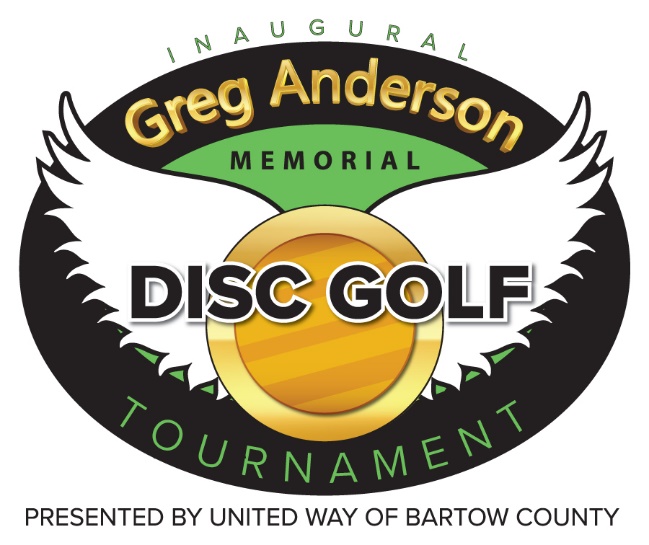 SPONSOR PACKAGESPresenting Sponsor - $30004 players including gift bag with t-shirt and marker discIce Cream from Mr. Softee and Lunch from The Sloppy Skillet for team playersSignage and booth set up at back of course and signage on the courseBusiness showcased on event t-shirt and through social media platformLunch Sponsor - $1500 – for morning flight $1500 – for afternoon flight4 players including gift bag with t-shirt and marker discIce Cream from Mr. Softee and Lunch from the Sloppy Skillet for team playersBusiness showcased on event t-shirt and signage on the courseT-shirt and Sign Sponsor - $250 Business showcased on event t-shirt and signage on the courseProceeds from this event will benefit students from 1st – 12th grades who are in need of financial assistance to be able to attend summer programs and year round programs such as gymnastics, baseball, soccer etc. through Cartersville Parks and Recreation Dept in honor of our past board member Greg Anderson.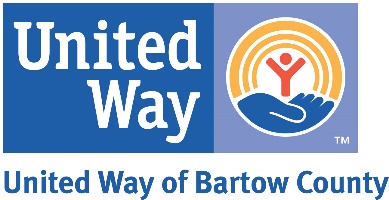 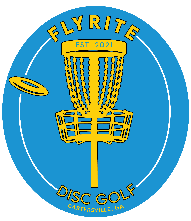 